	Женева, 24 января 2024 годаУважаемая госпожа,
уважаемый господин,Имею честь пригласить вас принять участие в девятом собрании Оперативной группы МСЭ/ФАО по искусственному интеллекту (ИИ) и интернету вещей (IoT) для цифрового сельского хозяйства (ОГ-AI4A), которое планируется провести в Национальном центре сельскохозяйственных наук (NASC) в Нью-Дели, Индия, 19 марта 2024 года. Собранию будет предшествовать семинар-практикум МСЭ/ФАО на тему "Культивируя будущее: развитие цифрового сельского хозяйства с помощью интернета вещей и искусственного интеллекта", который состоится 18 марта 2024 года в том же месте.Собрание и семинар-практикум проводятся по любезному приглашению Департамента электросвязи Министерства связи Индии, Индийского совета сельскохозяйственных исследований (ICAR), Департамента исследований и образования в области сельского хозяйства (DARE) и Министерства сельского хозяйства и благосостояния фермеров.1	Девятое собрание Оперативной группы по искусственному интеллекту и интернету вещей для цифрового сельского хозяйстваСобрание состоится 19 марта 2024 года (09 час. 00 мин. – 17 час. 00 мин. IST). Проект повестки дня, документы собрания и дополнительная информация о собрании будут доступны на домашней странице ОГ-AI4A. Обсуждения будут проходить только на английском языке с использованием платформы MyMeetings.Основной задачей девятого собрания ОГ-AI4A является дальнейшая подготовка итоговых документов ОГ-AI4A.Вклады в письменном виде необходимы для успешной работы оперативных групп, и настоятельно рекомендуется представлять вклады в соответствии с кругом ведения, а также для решения определенных выше задач. Вклады в письменном виде следует представлять в секретариат ОГ-AI4A БСЭ (tsbfgai4a@itu.int) в электронном формате, используя шаблоны документов, размещенные на домашней странице ОГ-AI4A. Предельный срок представления вкладов для собрания – 11 марта 2024 года.2	Семинар-практикум МСЭ/ФАО на тему "Культивируя будущее: развитие цифрового сельского хозяйства с помощью интернета вещей и искусственного интеллекта"Семинар-практикум МСЭ/ФАО на тему "Культивируя будущее: развитие цифрового сельского хозяйства с помощью интернета вещей и искусственного интеллекта" состоится 18 марта 2024 года (10 час. 00 мин. – 16 час. 00 мин. IST). Семинар-практикум будет посвящен текущему диалогу о применении искусственного интеллекта (ИИ), интернета вещей (IoT), беспилотных летательных аппаратов (БЛА) и других передовых технологий для решения таких задач, как сбор урожая, обнаружение сорняков, орошение и распознавание сельскохозяйственных вредителей.Программа семинара-практикума, а также информация о регистрации будут доступны на веб-странице ОГ-AI4A.3	Информация об участииУчастие в работе ОГ-AI4A является бесплатным и открытым для отдельных экспертов и организаций из всех секторов и соответствующих областей знаний, включая, в том числе, искусственный интеллект/
машинное обучение (ИИ/МО), интернет вещей (IoT), сельскохозяйственные науки, а также другие смежные области цифрового сельского хозяйства. Всем лицам, которые хотели бы следить за этой работой или участвовать в ней, предлагается зарегистрироваться в специальном списке рассылки. Подробная информация о порядке регистрации размещена по адресу: https://www.itu.int/en/ITU-T/focusgroups/ai4a/Pages/quicksteps.aspx.4	Предварительная регистрацияДля того чтобы принимающая сторона могла предпринять необходимые действия по организации собрания, участникам необходимо пройти предварительную регистрацию в онлайновой форме на домашней странице ОГ-AI4A в максимально короткий срок и не позднее 26 февраля 2024 года. Число мест ограничено, и регистрация будет проводиться по принципу "первым пришел − первым обслужен". Регистрация необходима как для дистанционного, так и для очного участия. Обращаем ваше внимание на то, что предварительная регистрация участников на эти мероприятия проводится только в онлайновой форме.6	Визовая поддержкаНапоминаем вам, что для въезда в Индию и пребывания в ней в течение любого срока гражданам некоторых стран необходимо получить визу. В случае необходимости визы следует запрашивать до даты прибытия в Индию в посольстве или консульстве, представляющем Индию в вашей стране, или, если в вашей стране такое учреждение отсутствует, в ближайшем к стране выезда. Предельные сроки различаются, поэтому предлагается проверить их непосредственно в соответствующем представительстве и подать заявку заблаговременно.Дополнительные сведения и документы, необходимые для оформления визы, если виза требуется, будут представлены в документе о материально-техническом обеспечении собрания, размещенном на веб-сайте ОГ-AI4A.Основные предельные сроки:Желаю вам плодотворного и приятного собрания.ПриложениеБазовая информацияОперативная группа МСЭ-T по искусственному интеллекту (ИИ) и интернету вещей (IoT) для цифрового сельского хозяйства (ОГ-AI4A) исследует потенциал использования появляющихся технологий, таких как ИИ и IoT, для сбора и обработки данных, а также для совершенствования моделирования на основе растущего объема сельскохозяйственных и геопространственных данных, с тем чтобы обеспечить принятие эффективных мер по оптимизации процессов сельскохозяйственного производства. Деятельность этой Оперативной группы будет осуществляться в тесном сотрудничестве с ФАО.Сопредседателями ОГ-AI4A, созданной 20-й Исследовательской комиссией МСЭ-Т на ее собрании 21 октября 2021 года, являются д-р Рами Ахмед Фатхи (Египет) и д-р Себастьян Боссе (Fraunhofer HHI, Германия), функции заместителей председателей выполняют г-н Марко Брини (EnvEve, Швейцария), г-н Чжунсинь Чэнь (Продовольственная и сельскохозяйственная организация (ФАО) Объединенных Наций), г-н Тед Даннинг (Hewlett Packard Enterprise), г-н Паоло Джемма (Huawei Technologies Co., Ltd.), г-н Лонг Хоан (John Deere, Соединенные Штаты Америки), г-н Сушил Кумар (Департамент электросвязи, правительство Индии), г-н Гю Мён Ли (Республика Корея), г-н Чуньлинь Пан (Альянс производителей приложений телематической отрасли (TIAA), Китай) и г-н Гильермо Ариэль Гонсалес Коношуто (Аргентина).ОГ-AI4A имеет следующую структуру:•	рабочая группа по терминологии (РГ-Gloss);•	рабочая группа по сценариям использования и решениям в цифровом сельском хозяйстве (РГ-AS);•	рабочая группа по сбору и моделированию данных для цифрового сельского хозяйства (РГ-DAM);•	рабочая группа по картографированию и анализу связанных со стандартами ИИ и IoT видов деятельности в цифровом сельском хозяйстве (РГ-Roadmap);•	рабочая группа по этическим, правовым и регуляторным аспектам, касающимся использования ИИ для сельского хозяйства (РГ-ELR);•	рабочая группа по сотрудничеству и информационно-пропагандистской деятельности (РГ-CO).В настоящее время в рамках ОГ-AI4A работают шесть тематических групп:•	тематическая группа по науке о данных для мониторинга поверхностных и подземных вод;•	тематическая группа по управлению данными с географической привязкой;•	тематическая группа по моделированию и прогнозированию погоды;•	тематическая группа по мониторингу и прогнозированию урожайности;•	тематическая группа по стратегии орошения и "умному" водопользованию;•	тематическая группа по обнаружению сельскохозяйственных вредителей.______________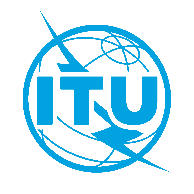 Международный союз электросвязиБюро стандартизации электросвязиОсн.:Циркуляр 170 БСЭ
FG-AI4A/MMКому:–	Администрациям Государств – Членов Союза–	Членам Сектора МСЭ-Т–	Ассоциированным членам МСЭ-Т–	Академическим организациям − Членам МСЭКопии:–	Председателям и заместителям председателей исследовательских комиссий МСЭ-Т–	Директору Бюро развития электросвязи–	Директору Бюро радиосвязиТел.:+41 22 730 5697Кому:–	Администрациям Государств – Членов Союза–	Членам Сектора МСЭ-Т–	Ассоциированным членам МСЭ-Т–	Академическим организациям − Членам МСЭКопии:–	Председателям и заместителям председателей исследовательских комиссий МСЭ-Т–	Директору Бюро развития электросвязи–	Директору Бюро радиосвязиФакс:+41 22 730 5853Кому:–	Администрациям Государств – Членов Союза–	Членам Сектора МСЭ-Т–	Ассоциированным членам МСЭ-Т–	Академическим организациям − Членам МСЭКопии:–	Председателям и заместителям председателей исследовательских комиссий МСЭ-Т–	Директору Бюро развития электросвязи–	Директору Бюро радиосвязиЭл. почта:tsbfgai4a@itu.intКому:–	Администрациям Государств – Членов Союза–	Членам Сектора МСЭ-Т–	Ассоциированным членам МСЭ-Т–	Академическим организациям − Членам МСЭКопии:–	Председателям и заместителям председателей исследовательских комиссий МСЭ-Т–	Директору Бюро развития электросвязи–	Директору Бюро радиосвязиПредмет:Девятое собрание Оперативной группы МСЭ/ФАО по искусственному интеллекту (ИИ) и интернету вещей (IoT) для цифрового сельского хозяйства (ОГ AI4A) и семинар-практикум МСЭ/ФАО "Культивируя будущее: развитие цифрового сельского хозяйства с помощью IoT и ИИ", 
Нью-Дели, 18–19 марта 2024 годаДевятое собрание Оперативной группы МСЭ/ФАО по искусственному интеллекту (ИИ) и интернету вещей (IoT) для цифрового сельского хозяйства (ОГ AI4A) и семинар-практикум МСЭ/ФАО "Культивируя будущее: развитие цифрового сельского хозяйства с помощью IoT и ИИ", 
Нью-Дели, 18–19 марта 2024 года26 февраля 2024 г.−	Предварительная регистрация (в онлайновой форме на домашней странице ОГ-AI4A)−	Запросы писем для содействия в получении визы (дополнительные сведения и документы, необходимые для оформления визы, если виза требуется, будут представлены в документе о материально-техническом обеспечении собрания, размещенном на домашней странице ОГ-AI4A)11 марта 2024 г.−	Представление письменных вкладов (по эл. почте: tsbfgai4a@itu.int)С уважением,Сейдзо Оноэ
Директор Бюро
стандартизации электросвязи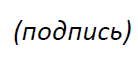 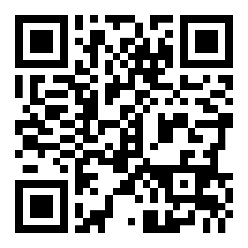 Последняя информация о собрании